October 6, 2015	In Re:	A-2015-2469287(SEE ATTACHED LIST)Application of Rasier-PA LLCCancellation Notice	This is to inform you of the following cancellation:Type:		Initial HearingDate: 		October 14, 2015Time:		10:00 a.m.Presiding:	Administrative Law Judge Mary D. LongAdministrative Law Judge Jeffrey A. Watson	Please mark your records accordingly.c:	Judge Long	Judge Watson	Dawn Reitenbach	Calendar File	File RoomA-2015-2469287 - APPLICATION OF RASIER-PA LLC, A LIMITED LIABILITY COMPANY OF THE STATE OF DELAWARE FOR AMENDMENT TO ITS COMMON CARRIER CERTIFICATE, WHICH GRANTS THE RIGHT TO TRANSPORT BY MOTOR VEHICLE PERSONS IN EXPERIMENTAL SERVICE OF RIDE-SHARING NETWORK FOR PASSENGER TRIPS BETWEEN POINTS IN PENNSYLVANIA, EXCLUDING THOSE WHICH ORIGINATE OR TERMINATE IN THE COUNTIES OF BEAVER, CLINTON, COLUMBIA, CRAWFORD, LAWRENCE, LYCOMING, MERCER, NORTHUMBERLAND AND UNION SO AS TO PERMIT THE INCLUSION OF THE COUNTIES OF BEAVER, CLINTON, COLUMBIA, CRAWFORD, LAWRENCE, LYCOMING, MERCER, NORTHUMBERLAND AND UNION, WHICH WOULD ALLOW THE TRANSPORTATION OF PERSONS BETWEEN ALL POINTS IN PENNSYLVANIA, EXCLUDING SERVICE WHICH IS UNDER THE JURISDICTION OF THE PHILADELPHIA PARKING AUTHORITYRevised 8-7-15KAREN O MOURY ESQUIREBUCHANAN INGERSOLL & ROONEY PC409 NORTH SECOND STREET SUITE 500HARRISBURG PA  17101-1357717.237.4820Representing Raiser-PA LLCAccepts e-ServiceLLOYD R PERSUN ESQUIREPERSUN AND HEIM PCPO BOX 659MECHANICSBURG PA  17055-0659717-620-2440Representing Billtown Cab Co., Inc.; MTR Transportation Inc., t/d/b/a K-Cab Co. Accepts e-Service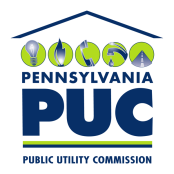  PUBLIC UTILITY COMMISSIONOffice of Administrative Law JudgeP.O. IN REPLY PLEASE REFER TO OUR FILE